ANEXO 1: DATOS GENERALESANEXO 2: OPERACIÓN DE LA PROPUESTA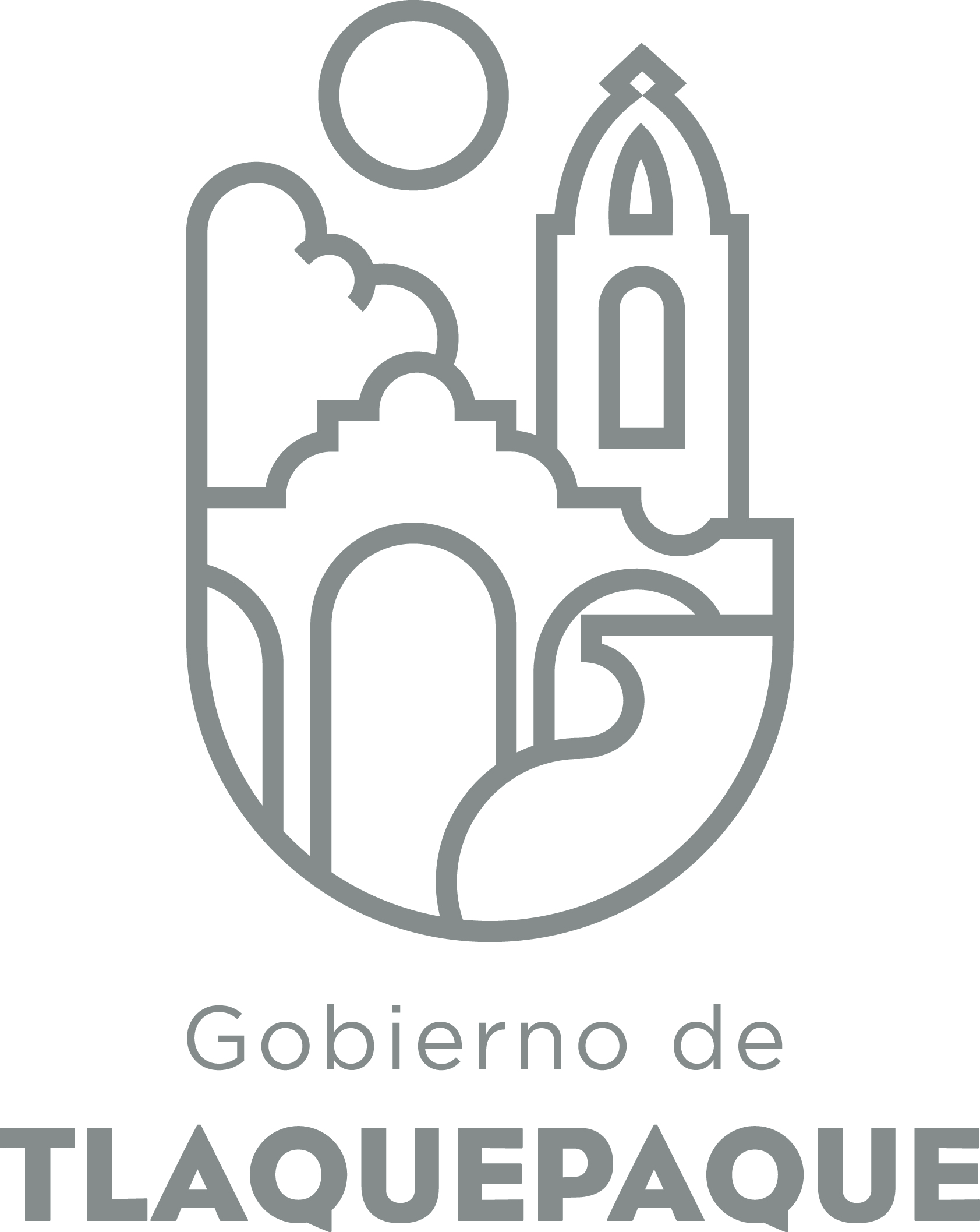 ElaboradoA)Nombre del programa/proyecto/servicio/campañaA)Nombre del programa/proyecto/servicio/campañaA)Nombre del programa/proyecto/servicio/campañaA)Nombre del programa/proyecto/servicio/campañaPrograma de cumplimiento permanente de la normativa que regula las actividades de Coordinación General y sus dependencias.Programa de cumplimiento permanente de la normativa que regula las actividades de Coordinación General y sus dependencias.Programa de cumplimiento permanente de la normativa que regula las actividades de Coordinación General y sus dependencias.Programa de cumplimiento permanente de la normativa que regula las actividades de Coordinación General y sus dependencias.Programa de cumplimiento permanente de la normativa que regula las actividades de Coordinación General y sus dependencias.Programa de cumplimiento permanente de la normativa que regula las actividades de Coordinación General y sus dependencias.EjeEje44B) Dirección o Área ResponsableB) Dirección o Área ResponsableB) Dirección o Área ResponsableB) Dirección o Área ResponsableDirección de NormatividadDirección de NormatividadDirección de NormatividadDirección de NormatividadDirección de NormatividadDirección de NormatividadEstrategiaEstrategia4.24.2C)  Problemática que atiende la propuestaC)  Problemática que atiende la propuestaC)  Problemática que atiende la propuestaC)  Problemática que atiende la propuestaInconformidades de los usuarios solicitantes de los trámites que ofrece esta Coordinación General.Inconformidades de los usuarios solicitantes de los trámites que ofrece esta Coordinación General.Inconformidades de los usuarios solicitantes de los trámites que ofrece esta Coordinación General.Inconformidades de los usuarios solicitantes de los trámites que ofrece esta Coordinación General.Inconformidades de los usuarios solicitantes de los trámites que ofrece esta Coordinación General.Inconformidades de los usuarios solicitantes de los trámites que ofrece esta Coordinación General.Línea de AcciónLínea de AcciónC)  Problemática que atiende la propuestaC)  Problemática que atiende la propuestaC)  Problemática que atiende la propuestaC)  Problemática que atiende la propuestaInconformidades de los usuarios solicitantes de los trámites que ofrece esta Coordinación General.Inconformidades de los usuarios solicitantes de los trámites que ofrece esta Coordinación General.Inconformidades de los usuarios solicitantes de los trámites que ofrece esta Coordinación General.Inconformidades de los usuarios solicitantes de los trámites que ofrece esta Coordinación General.Inconformidades de los usuarios solicitantes de los trámites que ofrece esta Coordinación General.Inconformidades de los usuarios solicitantes de los trámites que ofrece esta Coordinación General.No. de PP EspecialNo. de PP EspecialD) Ubicación Geográfica / Cobertura  de ColoniasD) Ubicación Geográfica / Cobertura  de ColoniasD) Ubicación Geográfica / Cobertura  de ColoniasD) Ubicación Geográfica / Cobertura  de ColoniasMunicipio de San Pedro TlaquepaqueMunicipio de San Pedro TlaquepaqueMunicipio de San Pedro TlaquepaqueMunicipio de San Pedro TlaquepaqueMunicipio de San Pedro TlaquepaqueMunicipio de San Pedro Tlaquepaque Indicador ASE Indicador ASED) Ubicación Geográfica / Cobertura  de ColoniasD) Ubicación Geográfica / Cobertura  de ColoniasD) Ubicación Geográfica / Cobertura  de ColoniasD) Ubicación Geográfica / Cobertura  de ColoniasMunicipio de San Pedro TlaquepaqueMunicipio de San Pedro TlaquepaqueMunicipio de San Pedro TlaquepaqueMunicipio de San Pedro TlaquepaqueMunicipio de San Pedro TlaquepaqueMunicipio de San Pedro TlaquepaqueZAPZAPE) Nombre del Enlace o ResponsableE) Nombre del Enlace o ResponsableE) Nombre del Enlace o ResponsableE) Nombre del Enlace o ResponsableEduardo Huerta MarcialEduardo Huerta MarcialEduardo Huerta MarcialEduardo Huerta MarcialEduardo Huerta MarcialEduardo Huerta MarcialVinc al PNDVinc al PNDF) Objetivo específicoF) Objetivo específicoF) Objetivo específicoF) Objetivo específicoNúmero de demandas y sanciones emitidas por autoridades jurisdiccionales o autoridades fiscalizadoras reducidas.Número de demandas y sanciones emitidas por autoridades jurisdiccionales o autoridades fiscalizadoras reducidas.Número de demandas y sanciones emitidas por autoridades jurisdiccionales o autoridades fiscalizadoras reducidas.Número de demandas y sanciones emitidas por autoridades jurisdiccionales o autoridades fiscalizadoras reducidas.Número de demandas y sanciones emitidas por autoridades jurisdiccionales o autoridades fiscalizadoras reducidas.Número de demandas y sanciones emitidas por autoridades jurisdiccionales o autoridades fiscalizadoras reducidas.Vinc al PEDVinc al PEDF) Objetivo específicoF) Objetivo específicoF) Objetivo específicoF) Objetivo específicoNúmero de demandas y sanciones emitidas por autoridades jurisdiccionales o autoridades fiscalizadoras reducidas.Número de demandas y sanciones emitidas por autoridades jurisdiccionales o autoridades fiscalizadoras reducidas.Número de demandas y sanciones emitidas por autoridades jurisdiccionales o autoridades fiscalizadoras reducidas.Número de demandas y sanciones emitidas por autoridades jurisdiccionales o autoridades fiscalizadoras reducidas.Número de demandas y sanciones emitidas por autoridades jurisdiccionales o autoridades fiscalizadoras reducidas.Número de demandas y sanciones emitidas por autoridades jurisdiccionales o autoridades fiscalizadoras reducidas.Vinc al PMetDVinc al PMetDG) Perfil de la población atendida o beneficiariosG) Perfil de la población atendida o beneficiariosG) Perfil de la población atendida o beneficiariosG) Perfil de la población atendida o beneficiariosCiudadanos  solicitantesCiudadanos  solicitantesCiudadanos  solicitantesCiudadanos  solicitantesCiudadanos  solicitantesCiudadanos  solicitantesCiudadanos  solicitantesCiudadanos  solicitantesCiudadanos  solicitantesCiudadanos  solicitantesH) Tipo de propuestaH) Tipo de propuestaH) Tipo de propuestaH) Tipo de propuestaH) Tipo de propuestaJ) No de BeneficiariosJ) No de BeneficiariosK) Fecha de InicioK) Fecha de InicioK) Fecha de InicioFecha de CierreFecha de CierreFecha de CierreFecha de CierreProgramaCampañaServicioProyectoProyectoHombresMujeres01 enero 201801 enero 201801 enero 201831 de diciembre 201831 de diciembre 201831 de diciembre 201831 de diciembre 2018XFedEdoMpioxxxXI) Monto total estimadoI) Monto total estimadoI) Monto total estimadoFuente de financiamientoFuente de financiamientoA)Actividades a realizar para la obtención del producto esperado Análisis de la inconformidad del particular y elaboración de la contestación correspondiente así como de las pruebas que se exhibirán para defender los actos emitidos.Análisis de la inconformidad del particular y elaboración de la contestación correspondiente así como de las pruebas que se exhibirán para defender los actos emitidos.Análisis de la inconformidad del particular y elaboración de la contestación correspondiente así como de las pruebas que se exhibirán para defender los actos emitidos.Análisis de la inconformidad del particular y elaboración de la contestación correspondiente así como de las pruebas que se exhibirán para defender los actos emitidos.Análisis de la inconformidad del particular y elaboración de la contestación correspondiente así como de las pruebas que se exhibirán para defender los actos emitidos.Análisis de la inconformidad del particular y elaboración de la contestación correspondiente así como de las pruebas que se exhibirán para defender los actos emitidos.Análisis de la inconformidad del particular y elaboración de la contestación correspondiente así como de las pruebas que se exhibirán para defender los actos emitidos.Análisis de la inconformidad del particular y elaboración de la contestación correspondiente así como de las pruebas que se exhibirán para defender los actos emitidos.Análisis de la inconformidad del particular y elaboración de la contestación correspondiente así como de las pruebas que se exhibirán para defender los actos emitidos.Análisis de la inconformidad del particular y elaboración de la contestación correspondiente así como de las pruebas que se exhibirán para defender los actos emitidos.Análisis de la inconformidad del particular y elaboración de la contestación correspondiente así como de las pruebas que se exhibirán para defender los actos emitidos.Análisis de la inconformidad del particular y elaboración de la contestación correspondiente así como de las pruebas que se exhibirán para defender los actos emitidos.Análisis de la inconformidad del particular y elaboración de la contestación correspondiente así como de las pruebas que se exhibirán para defender los actos emitidos.Análisis de la inconformidad del particular y elaboración de la contestación correspondiente así como de las pruebas que se exhibirán para defender los actos emitidos.B) Principal producto esperado (base para el establecimiento de metas)Resoluciones a favor o que no condenen los actos de esta Coordinación General.Resoluciones a favor o que no condenen los actos de esta Coordinación General.Resoluciones a favor o que no condenen los actos de esta Coordinación General.Resoluciones a favor o que no condenen los actos de esta Coordinación General.Resoluciones a favor o que no condenen los actos de esta Coordinación General.Resoluciones a favor o que no condenen los actos de esta Coordinación General.Resoluciones a favor o que no condenen los actos de esta Coordinación General.Resoluciones a favor o que no condenen los actos de esta Coordinación General.Resoluciones a favor o que no condenen los actos de esta Coordinación General.Resoluciones a favor o que no condenen los actos de esta Coordinación General.Resoluciones a favor o que no condenen los actos de esta Coordinación General.Resoluciones a favor o que no condenen los actos de esta Coordinación General.Resoluciones a favor o que no condenen los actos de esta Coordinación General.Resoluciones a favor o que no condenen los actos de esta Coordinación General.Indicador de Resultados vinculado al PMD según Línea de Acción Indicador vinculado a los Objetivos de Desarrollo Sostenible AlcanceCorto PlazoCorto PlazoCorto PlazoMediano PlazoMediano PlazoMediano PlazoMediano PlazoMediano PlazoMediano PlazoMediano PlazoLargo PlazoLargo PlazoLargo PlazoLargo PlazoAlcanceXXXC) Valor Inicial de la MetaValor final de la MetaValor final de la MetaValor final de la MetaValor final de la MetaValor final de la MetaValor final de la MetaNombre del Indicador Nombre del Indicador Nombre del Indicador Nombre del Indicador Nombre del Indicador Fórmula del Indicador Fórmula del Indicador Fórmula del Indicador Porcentaje de procesos observados que causaron demandas, sanciones jurídicas o fiscales registrado el año anterior Porcentaje esperado para el 2018Porcentaje esperado para el 2018Porcentaje esperado para el 2018Porcentaje esperado para el 2018Porcentaje esperado para el 2018Porcentaje esperado para el 2018Reducción del porcentaje de procesos que generaron observaciones, demandas o sanciones emitidas por autoridades jurisdiccionales o  fiscalizadoras. Reducción del porcentaje de procesos que generaron observaciones, demandas o sanciones emitidas por autoridades jurisdiccionales o  fiscalizadoras. Reducción del porcentaje de procesos que generaron observaciones, demandas o sanciones emitidas por autoridades jurisdiccionales o  fiscalizadoras. Reducción del porcentaje de procesos que generaron observaciones, demandas o sanciones emitidas por autoridades jurisdiccionales o  fiscalizadoras. Reducción del porcentaje de procesos que generaron observaciones, demandas o sanciones emitidas por autoridades jurisdiccionales o  fiscalizadoras. (Número de procesos observados que causaron demandas, sanciones jurídicas o fiscales / Número total de procesos del año) x 100(Número de procesos observados que causaron demandas, sanciones jurídicas o fiscales / Número total de procesos del año) x 100(Número de procesos observados que causaron demandas, sanciones jurídicas o fiscales / Número total de procesos del año) x 100Clave de presupuesto determinada en Finanzas para la etiquetación de recursosClave de presupuesto determinada en Finanzas para la etiquetación de recursosClave de presupuesto determinada en Finanzas para la etiquetación de recursosClave de presupuesto determinada en Finanzas para la etiquetación de recursosClave de presupuesto determinada en Finanzas para la etiquetación de recursosClave de presupuesto determinada en Finanzas para la etiquetación de recursosClave de presupuesto determinada en Finanzas para la etiquetación de recursosCronograma Anual  de ActividadesCronograma Anual  de ActividadesCronograma Anual  de ActividadesCronograma Anual  de ActividadesCronograma Anual  de ActividadesCronograma Anual  de ActividadesCronograma Anual  de ActividadesCronograma Anual  de ActividadesCronograma Anual  de ActividadesCronograma Anual  de ActividadesCronograma Anual  de ActividadesCronograma Anual  de ActividadesCronograma Anual  de ActividadesCronograma Anual  de ActividadesCronograma Anual  de ActividadesD) Actividades a realizar para la obtención del producto esperado ENEFEBMARMARABRMAYMAYJUNJULAGSSEPOCTNOVDICAnálisis de la inconformidad del particularXXXXElaboración de la contestación correspondienteXXXX